 1.  Check service information for the specified procedures to follow when servicing the 	     engine of a hybrid electric vehicle.  Describe the specified precautions.  __________	     _____________________________________________________________________ 2.  Does the vehicle need to have the high-voltage disconnect removed before changing the engine oil?       		 Yes	 No 3.  Check the location of the following:		 High-voltage orange cables		 High-voltage yellow or blue conduit wiring		 High-voltage A/C compressor		 High-voltage disconnect		 Other (describe) _______________________________________________ 4.  Describe the location of the following:		High-voltage   ____________________________________________________		Orange cables ____________________________________________________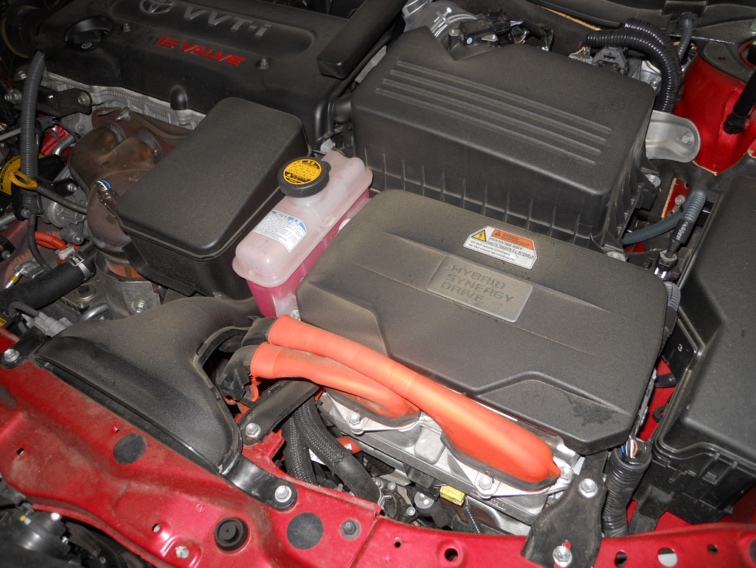 